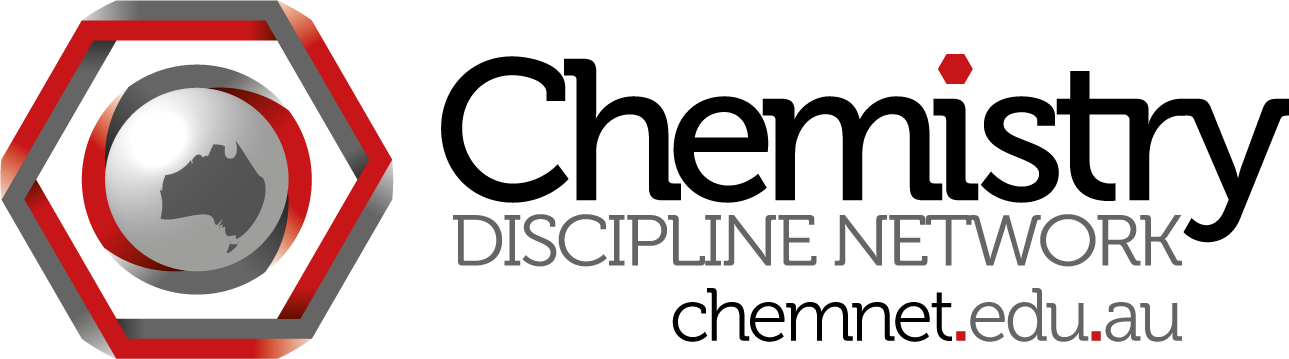 ChemNet skype meeting #10Wednesday October 31 at 3:30 pm Brisbane time Attendees:Madeleine Schultz (QUT) madeleine.schultzGlennys O’Brien (Woollongong) glennys.obrienSimon Bedford (Woollongong) simon_b_bedfordGwen Lawrie (UQ) gwen.lawrie64Mark Buntine (Curtin) mbuntineDan Southam (Curtin) dsouthamMike Liddell (JCU) mike.liddell1Chris Fellows (UNE) quimbusphlestrinMinutes:Assessment of TLOs - Next stepsTLO Working group: Siggi, Brian, Simon, Chris Thomson, Ian Jamie, Danielle, Glennys, Kieran.Currently lining our Chemistry TLOs against Europe and ACS Anchoring concepts (these documents all on chemnet.edu.au under Reports)Will unpack into 3-4 enduring understandings and try to develop generic standards. Unis will need to show that their students can achieve what is stated.eg TLO 1.1 Content - one is properties of matter in relation to structure = ACS 3 and Eurobachelor 5. Map them across to make sure everything covered.Gives us a working structure to move forwards without too much detail. Will agree on depth and breadth, then having meeting in Dec (maybe 12th, location TBA). Need people from different sub-disciplines and teaching at third year.Brian has reordered TLOs (NOT CHANGED) to match the science ones so that we only have to work on the chem specific ones. The new order will be put onto ChemNet website.Generic TLOs - try to deal with together with other sciences.Mark: RACI assembly Sat Nov 24 - will be discussing accreditation at that meeting based on the TLOs. About developing a process for accreditation. ChemNet should not have a specific presence at the accreditation meeting. It will draw on expertise of ChemNet as input.Glennys: anchoring concepts from ACS too much gen chem, needs to be fleshed out for ChemNet to include organic, analytical etc. Body of knowledge not to be defined in extreme detail, but defined enough to map student activities.TLO mapping report on website: up to date for first year for 6 unis. James currently working on second and third year.2. Membership list as searchable resourceWeb form? Automatic list of members of website with email for other members of website? Phone numbers, skype and email.Probably not automated, too hard in Drupal.Put up a form to fill in to get some info, enter manually.Within password protected area.Everyone is happy to be included.3. Standard MC exam/ exam assessment DiscussionDan : Do we want to focus on exams. A lot of people assess in other forms - pracs and assignments might be better for assessing higher order learning outcomes.Gwen: Group tasks reveal thinking processes.Dan - has heard there will be standard exams at first year for core disciplines (chem maths biology physics history) from Federal government (!!). Who will be asked to write these questions? will chemnet be able to provide input. How would be want to be involved or are we opposed?My-uni website, benchmarking etc next stepDavid Treagust - MC two tiered diagnosticExams are often written in a big hurry, pressure to use old questions because it is quicker (recycled questions).Writing brand new questions is hard and time consuming but need to do it to avoid memorising.Maybe exams can't assess higher order learning, should use other assessment items to get that.Mike: A bad exam is too much multiple choice! Med schools etc use MC too much. Different style of MC in UK. There is an art to MC whereas short answer is easier to write well.Dentistry have oral exams in Germany.So we can work on good ways to assess higher order learning outcomes other than exams - but exams are the reality so it is worth trying to make them high quality!Next meeting: Wednesday 28 Nov 4:30 eastern summer time, 3:30 pm Brisbane time.